Background1	In 1993, the Council established procedures governing the admission and participation of Sector Members (see Document C93/49). In 2000, the Council established related procedures for Associates.2	In accordance with Article 19 of the Convention, Sector Members, i.e. entities and organizations other than administrations, are divided into three main categories (CV229, CV230 and CV231) with different levels of rights and obligations concerning their participation in the activities of ITU.3	Pursuant to CV241C, the relevant provisions of Article 19 of the Convention are applicable to Associates. Therefore, the same admission and participation procedures for entities and organizations referred to in that Article are applied to Associates according to their specific category (CV229, CV230, CV231).Current situation4	On 31 December 2021, the ITU membership of entities dealing with telecommunication matters (CV 230) consisted of 51 Sector Members and 35 Associates admitted to participate in a given study group.ANNEXProvisional participation of entities dealing with telecommunication matters (CV230) in the activities of the Sectors as Sector Members and as AssociatesIn accordance with C93/49, the Council is invited to confirm the action taken by the Secretary-General regarding the “entities dealing with telecommunication matters” (CV230), which were provisionally included in the lists of Sector Members and Associates. A total of 6 such requests to become Sector Member and 4 to become Associate were received in 2021.Sector MembersAssociates_______________Council 2022
Geneva, 21-31 March 2022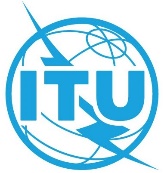 Agenda item: ADM 24Document C22/31-EAgenda item: ADM 2418 January 2022Agenda item: ADM 24Original: EnglishReport by the Secretary-GeneralReport by the Secretary-GeneralPROVISIONAL PARTICIPATION OF ENTITIES DEALING WITH
TELECOMMUNICATION MATTERS IN THE ACTIVITIES OF ITUPROVISIONAL PARTICIPATION OF ENTITIES DEALING WITH
TELECOMMUNICATION MATTERS IN THE ACTIVITIES OF ITUSummaryThe Secretary-General reports to the Council the names of the “entities dealing with telecommunication matters” (CV230), which were provisionally included in the lists of Sector Members to participate in the work of the Sectors (CV237) and the names of the Associates admitted to participate in a given study group.Action requiredThe Council is invited to review the requests for participation with respect to their conformity with the Council’s procedure and to confirm the action taken by the Secretary-General regarding the admission of “entities dealing with telecommunication matters” listed in Annex.____________ReferencesCV230, 234, 237, 241A, 241C, C93/49, C2000/33Sector MemberSinceSectorClass of contributionAnnounced in Notification No.Approved by Administration ofQRCrypto SA06/01/2021T1/21638SwitzerlandAxon Partners Group27/01/2021D1/81638SpainDeloitte Risk Advisory S.r.l.03/02/2021D1/81639ItalyNJFX29/03/2021D1/81640United StatesCullen International06/05/2021D1/81642BelgiumCenter for Global IT-Cooperation11/08/2021D1/161645Russian FederationAssociateSinceSector
SGAnnounced in Notification No.Approved by
Administration ofSevana OÜ29/04/2021ITU-T
SG 121641EstoniaAccess Space Alliance Ltd.22/10/2021ITU-R
SG 41647United KingdomTrace Media International FZ-LLC18/11/2021ITU-T
SG 131648United Arab EmiratesBroadband India Forum09/12/2021ITU-D
SG 21649India